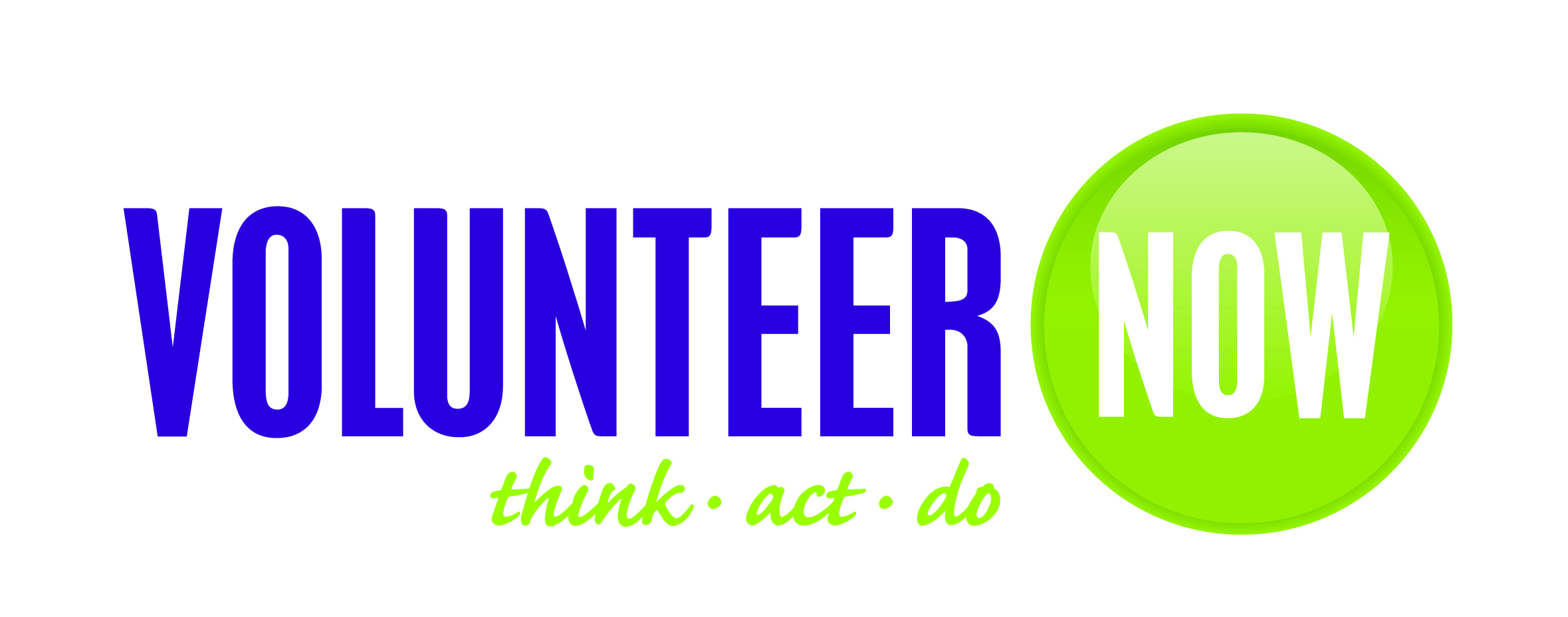 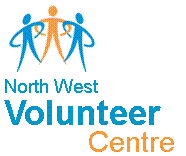 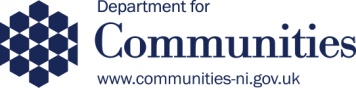 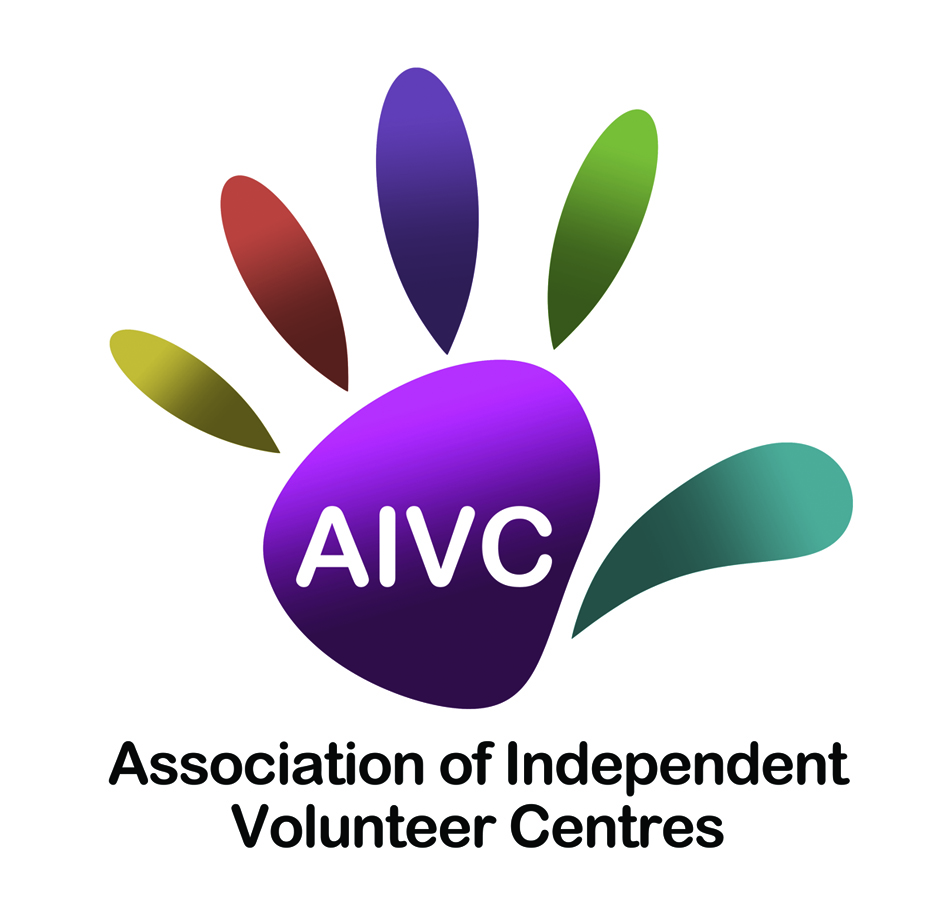 This is an application for funding for a Small Grant to support local volunteer involvement. This is a DfC initiative which is being administered by Limavady Community Development Initiative (LCDI) who have been appointed as an Intermediary Funding Body (IFB).  Any grant awarded will be for a maximum of £1,200 and will directly support the key objectives of the DfC Volunteering Strategy and Action Plan.LCDI are the delivery partner for the following: Association of Independent Volunteer Centres (AIVC), North West Volunteer Centre & Volunteer Now.Note: This grant is only eligible for expenditure incurred from the date of award until 31 March 2018. VOLUNTEERING SMALL GRANT APPLICATION FORMThis form should be completed by the principal contact person for this applicationName and address of organisation:2	Name of the person with responsibility for volunteers in your group / organisation:3	If your group is part of a larger organisation, please name this organisation below:4	What was the annual income of your organisation in the last financial year? (Note if organisations have an annual income of more than £100,000 they are not eligible to apply) In order to be eligible, organisations must have an agreed constitution. Do you have a constitution in place?Yes			No but will complete by date  Please list your organisation’s main activities:7.	Bank Details.8	How many volunteers are currently involved with your organisation?9	How many of these are:10	How many new volunteers do you expect to recruit?	11	How many new volunteers do you expect to be: 12	Do you have any paid staff?  If so how many:Objective 1 – Please see notesWhat will you do specifically to attract people from the under-represented groups you listed?Objective 2 – please see notes14. Please quantify how you will use innovative methods for the recruitment of volunteers, such as social media, website, radio advertisements etc?Objective 3 – Please see notes15. Please describe what new approaches you will use to meaningfully engage and support new and existing volunteers?Objective 4 – Please see notes How will you use the grant to benefit the community?17. How many hours will the volunteers contribute each month?18. Who are the key beneficiaries of the activities funded by your grant?  19. The maximum grant you can apply for is £1,200. Outline below how you will allocate the grant applied for:20. Have you applied to any other funder for the same activity/product? 
If so please give details below.DECLARATIONWe confirm that the information in this application is correct and, if successful, we will comply with all requirements of the Volunteering Small Grants Programme.CHECKLIST The following documents must be attached to your applicationSIGNATURESReturn to: smallgrants@lcdi.co.ukORLCDI Small Grants24d Benevenagh DriveLimavadyBT49 0AQClosing date 12noon Thursday 18th JanuaryContact PersonName of OrganisationAddressPost CodeContact  NumberEmail WebsiteCouncil AreaHow did you hear about this grant?What sector does your group fall under?Account Name:Bank/Building Society Name:Bank/Building Society Address:Sort Code:Account Number:Management committeeOthersNot in paid work Young people (16-25)People with disabilitiesOlder people (50+)ethnic minoritiesNot in paid work Young people (16-25)People with disabilitiesOlder people (50+)ethnic minoritiesVolunteer Expenses: Volunteer Recognition Event / Thank You Event (Subsistence)£Travel£PPE (Protective Clothing)£Training: (This must be directly related to volunteering)Details of training:£Project Running Costs:Heat£Light£Rent£Insurance£TOTAL GRANT APPLIED FOR £ConstitutionAccounts/income expenditureLast Bank StatementVolunteer PolicyNameSignedNameSignedPositionDatePositionDate